ПОЧЕМУ́ МНЕ НРА́ВИТСЯ СЛОНИсполняет Н. СоломатинаАвтор слов: А.МилнАвтор музыки: Т. НазароваВ зоопа́рке …….. е́сть И ……… хо́дят горба́тые, …………… здесь, И …………. здесь, И медве́дица с медвежа́тами. Сло́вом, зве́ри со всех сторо́н. Но мне нра́вится то́лько ……! Со слоно́м я да́же дружу́. Почему́? Сейча́с расска́жу. «До́брый день!» - я сказа́л бегемо́ту. 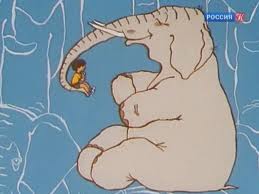 Бегемо́т молчи́т, он молчи́т отчего́-то. Я к моржу́ тогда́, я к моржу́ подхожу́. «До́брый день!» - говорю́ моржу́. Но молчи́т и ……., и ……… – Поздоро́ваться глу́пым лень! То́лько слон голово́й кача́ет. «Здравствуй, здравствуй!» -  он отвечает. Почему́ мне так нра́вится слон? Потому́ что ве́жливый он. Ключ: оле́ни, верблю́ды, крокоди́лы, марты́шки (разг.), слон, бегемо́т, морж, тюле́ньOtázky a úkoly k textu:Посмотрите видео без звука. Каких животных вы видели? Назовите их. Podívejte se na video bez zvuku. Pojmenujte zvířata, která jste viděli.Сыграйте в пексесо «Животные» в группах или парах.Zahrejte si ve skupině nebo ve dvojicích pexeso s tématikou zvířat.Слушайте песню со звуком. Вставляйте названия животных в текст. Проверьте себя с помощью ключа в конце текста песни. При необходимости переведите текст песни. Спойте песню.Poslechněte si záznam se zvukem. Do textu písně doplňte názvy zvířat. Správnost si zkontrolujte podle klíče, který je za textem. V případě potřeby text písně přeložte. Zazpívejte si píseň.Найдите в тексте названия мамы и детёнышей.Najděte v textu slova, která označují matky a mláďata.Gramatický komentářSlova, pomocí kterých pojmenováváme mláďata, se vytváří především pomocí přípon -онок- nebo -ёнок- (v jednotném čísle) a -ат- nebo -ят- (v množném čísle). Pro pojmenování matky mláděte se používá přípona -иц- nebo -их-.Образуйте при помощи данных суффиксов названия самок и детёнышей животных в единственном и множественном числе. Например, заяц – зайчиха – зайчонок – зайчата.Pomocí uvedených přípon vytvořte pojmenování matky a mláďat zvířat (v jednotném i množném čísle). Například: заяц – зайчиха – зайчонок – зайчата.Слон –Лось –Тигр – Волк –Лиса (лис) –Олень –Сыграйте в игру «Путаница. Животные и их детеныши».Zahrajte si hru „Путаница. Животные и их детеныши“.Какие приветствия вам встретились в тексте?Jaké pozdravy můžete najít v textu? Pozdravy se v ruštině rozlišují stylisticky a jejich použití záleží na kontextu, vztahu k partnerovi a také věku mluvčích.Добрый день! – pozdrav, který se používá mezi vzdělanými lidmi (často například v akademickém prostředí). V závislosti na denní době je možné použít také pozdrav Доброе утро! Добрый вечер! – Poslední dobou se zejména v televizních pořadech, které jsou vysílány pozdě v noci, můžeme setkat s pozdravem Добрая ночь!Tento pozdrav můžeme použít také při setkání se starším člověkem nebo člověkem, který je nám nadřízen (například náš vedoucí, šéf).Здравствуй! – neutrální pozdrav lidí, kteří si tykají.Здравствуйте! – neutrální pozdrav lidí, kteří si vykají.Привет! – pozdrav, který je běžný zejména mezi blízkými lidmi a přáteli.Поздоровайтесь с другом, с учителем, с соседом-пенсионером. Разыграйте диалоги в парах.Pozdravte se s kamarádem, učitelem, sousedem v důchodovém věku. Ve dvojicích dialogy sehrajte.